Preparing for . . .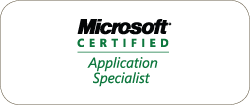 Microsoft Certified Application SpecialistMicrosoft Office PowerPoint 2007Lesson 8 – Using AnimationsLesson 8 – Using AnimationsLesson 8 – Using AnimationsLesson 8 – Using AnimationsTo Do List:To Do List:To Do List: Notice the Lesson Objectives found on page 275. Notice the Lesson Buttons, to be covered in this lesson, found on page 275.Skill Set – Inserting AnimationsSkill Set – Inserting AnimationsSkill Set – Inserting AnimationsSkill Set – Inserting AnimationsDescription, page, additional informationDescription, page, additional informationDescription, page, additional informationDescription, page, additional informationNarrative Text:Pages 276 – Applying, Changing, or Removing AnimationsPages 276 – Applying, Changing, or Removing AnimationsPages 276 – Applying, Changing, or Removing AnimationsPractice the SkillPractice the SkillAdd, change and remove animations –  Pages 277Capture a screen shot while working on #11.Paste in a Word document to be used throughout the Lesson saved on the Hshare drive later.Add, change and remove animations –  Pages 277Capture a screen shot while working on #11.Paste in a Word document to be used throughout the Lesson saved on the Hshare drive later.Skill Set – Customizing AnimationsSkill Set – Customizing AnimationsSkill Set – Customizing AnimationsSkill Set – Customizing AnimationsDescription, page, additional informationDescription, page, additional informationDescription, page, additional informationDescription, page, additional informationNarrative Text:Pages 278 – Inserting EffectsPages 278 – Inserting EffectsPages 278 – Inserting EffectsPractice the SkillPractice the SkillAdd Entrance, Emphasis and Exit custom animations –  Pages 282Capture a screen shot while working on #24.Add Entrance, Emphasis and Exit custom animations –  Pages 282Capture a screen shot while working on #24.Narrative Text:Page 284 – Adding Motion PathsPage 284 – Adding Motion PathsPage 284 – Adding Motion PathsLearn the SkillLearn the SkillAdd motion path animation–  Pages 287Capture a screen shot after #13 – be sure the shot shows the entire screen.Add motion path animation–  Pages 287Capture a screen shot after #13 – be sure the shot shows the entire screen.Narrative Text:Narrative Text:Page 288 – Changing Animation Settings, Remove Custom AnimationPage 288 – Changing Animation Settings, Remove Custom AnimationPractice the SkillPractice the SkillInsert motion paths, change animation speed, order, and effect and sound options – Page 291Capture a screen shot after #33.Insert motion paths, change animation speed, order, and effect and sound options – Page 291Capture a screen shot after #33.To Do List:To Do List:    Save all documents on the Hshare drive (be sure to create and/or save in the folder with your name on it).  Be sure screen shots and/or files are neat, organized,  and shown in the order they were completed.    Save all documents on the Hshare drive (be sure to create and/or save in the folder with your name on it).  Be sure screen shots and/or files are neat, organized,  and shown in the order they were completed.    Notice the Lesson Summary found on page 292.    Notice the Lesson Summary found on page 292.    Look over the Review Questions found on page 292 – there might be a quiz!    Look over the Review Questions found on page 292 – there might be a quiz!